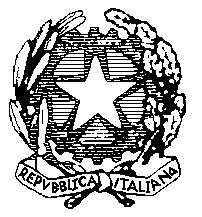 ISTITUTO MAGISTRALE “MARIA IMMACOLATA”PIAZZA EUROPA, 37-71013 S. GIOVANNI ROTONDOTel.0882/456019-Fax 0882/451689Cod. mecc: FGPM05000Q – Cod. Fisc. 83002000715E-mail: fgpm05000q@istruzione.it -  fgpm05000q @pec.istruzione.itSito Internet: www.magistrale-immacolata.itProt. n° 5758-C/1							S.Giovanni Rotondo, 18.11.2014Circ. n° 29																															                                Agli ALUNNI									                                Ai DOCENTI											                 S E D EOggetto: Open dayTutti gli allievi dell’Istituto sono invitati a partecipare all’open day del 20 dicembre 2014 con attività ricreative e didattiche.Si raccomanda di concordare con i docenti le attività che si intendono proporre e di far pervenire un programma di massima alla prof.ssa Guastamacchia  entro il 6 dicembre 2014.Si ringrazia per la collaborazione								        IL DIRIGENTE SCOLASTICO (Prof. Pasquale PALMISANO)